
Study Planner 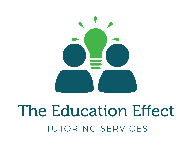 
Study Planner  - example MondayTuesdayWednesdayThursdayFridaySaturdaySunday7:00am7:30am8:00am8:30am9:00am9:30am10:00am10:30am11:00am11:30am12:00pm12:30pm1:00pm1:30pm2:00pm2:30pm3:00pm3:30pm4:00pm4:30pm5:00pm5:30pm6:00pm6:30pm7:00pm7:30pm8:00pm8:30pm9:00pmMondayTuesdayWednesdayThursdayFridaySaturdaySunday7:00amWake upWake upWake upWake upWake up7:30amGet ready for schoolGet ready for schoolGet ready for schoolGet ready for schoolGet ready for school8:00amGet ready for schoolGet ready for schoolGet ready for schoolGet ready for schoolGet ready for school8:30amSchoolSchoolSchoolSchool(finish early for study period)School9:00amSchoolSchoolSchoolSchool(finish early for study period)School9:30amSchoolSchoolSchoolSchool(finish early for study period)School10:00amSchoolSchoolSchoolSchool(finish early for study period)SchoolSports Game10:30amSchoolSchoolSchoolSchool(finish early for study period)SchoolSports Game11:00amSchoolSchoolSchoolSchool(finish early for study period)SchoolSports Game11:30amSchoolSchoolSchoolSchool(finish early for study period)SchoolSports Game12:00pmSchoolSchoolSchoolSchool(finish early for study period)SchoolSports Game12:30pmSchoolSchoolSchoolSchool(finish early for study period)School1:00pmSchoolSchoolSchoolSchool(finish early for study period)SchoolStudy Biology - Plants1:30pmSchoolSchoolSchoolSchool(finish early for study period)SchoolStudy Biology - Plants2:00pmSchoolSchoolSchoolSchool(finish early for study period)SchoolCatch up with friendsStudy Biology - Plants2:30pmSchoolSchoolSchoolHomeworkSchoolCatch up with friendsStudy Maths -Geometry3:00pmSchoolSchoolSchoolHomeworkSchoolCatch up with friendsStudy Maths -Geometry3:30pmHomeworkSports trainingHomeworkStudy Biology - PlantsHomeworkCatch up with friends4:00pmHomeworkSports trainingHomeworkStudy Biology - PlantsStudy English - Book essayCatch up with friends4:30pmStudy Maths - AlgebraSports trainingStudy  English - Book essayStudy Biology - PlantsStudy English - Book essayCatch up with friends5:00pmStudy Maths - AlgebraSports trainingStudy  English - Book essayStudy Maths -GeometryChill time5:30pmRestSports trainingStudy  English - Book essayStudy Maths -GeometryChill time6:00pmRestRestRestRestChill time6:30pmDinnerDinnerDinnerDinnerDinner7:00pmDinnerDinnerDinnerDinnerDinner7:30pmStudy Physics - Mechanics HomeworkStudy Maths - AlgebraChill timeChill time8:00pmStudy Physics - Mechanics HomeworkWind downChill timeChill time8:30pmWind downWind downWind downWind downWind down9:00pmBed timeBed timeBed timeBed timeBed time